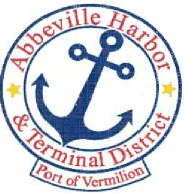                                          P.O. Box 1410, Abbeville, Louisiana • 70511-1410
                                Ph: 337-893-9465    Fax: 337-898-0751    www.abbevilleharbor.comABBEVILLE HARBOR & TERMINAL DISTRICTFEBRUARY 27, 20245:00 P.M.AGENDA1.	    CALL MEETING TO ORDER - PRESIDENT PATRICK DUHONA.       ROLL CALL B.       WELCOME & INTRODUCTION OF GUESTSC.       APPROVAL OF MINUTES JANUARY 30, 2024 REGULAR MEETING2.          	PUBLIC COMMENT PERIOD ON AGENDA ITEMS LISTED3.	EXECUTIVE DIRECTOR JAY CAMPBELLA.      	FINANCIAL DISCLOSURE REMINDER FOR 2023B.	ETHICS TRAINING REMINDERC.	SEXUAL HARRASSMENT TRAINING4.	DIRECTOR OF DEVELOPMENT NICK GAUTREAUX		A.	UPDATE ON SECURITY SYSTEM		B.	BOAT LAUNCH AGREEMENT		C.	AUTHORIZATION FOR NICK GAUTREAUX ON GULF COAST BANK		D. 	FINANCIAL REPORT		E.	STANDARD AND POOR RATING UPDATE5.	 	 PRIMEAUX, TOUCHET & ASSOCIATES, L.L.C.6.		 ATTORNEY ROGER BOYNTON			A.	APPROVAL OF INVOICES7.		 OLD BUSINESS	 8.		NEW BUSINESS			A.	VERMILION ECONOMIC DEVELOPMENT ALLIANCE			B.	ELECTION OF OFFICERS9.	ADJOURN                      			           	             			  	  In accordance with the Americans with Disabilities Act, if you need special assistance, please contact James W. Campbell at 337-893-9465, describing the assistance that is necessary.Patrick Duhon, President	                                              Carlton Campbell, CommissionerJimmie Steen, Vice President	                                                 Tim Creswell, Commissioner
Bud Zaunbrecher, Secretary-Treasurer            James W. Campbell, Executive Director         Wayne LeBleu, Commissioner          